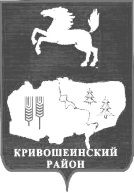 АДМИНИСТРАЦИЯ КРИВОШЕИНСКОГО РАЙОНАПОСТАНОВЛЕНИЕ12.05.2016											№ 153с. КривошеиноТомской областиВ целях совершенствования нормативного правового акта,ПОСТАНОВЛЯЮ:Внести в постановление Администрации Кривошеинского района от 10.10.2014 № 687 «Об утверждении плана мероприятий по оптимизации расходов и повышению эффективности использования бюджетных средств на 2014-2018 годы в сфере образования Кривошеинского района» (далее - постановление) следующие изменения:в наименовании постановления слова «на 2014-2018 годы» заменить словами «на 2016-2018 годы», далее по тексту. пункт 1 постановления изложить в новой редакции:«1. Утвердить:1) План мероприятий по оптимизации расходов и повышению эффективности использования бюджетных средств на 2016-2018 годы в сфере образования Кривошеинского района согласно приложению № 1 к настоящему постановлению;2) Объем средств, направляемых на повышение заработной платы работников, определенных Указами Президента РФ (в рамках реализации «Дорожной карты») за счет мероприятий по оптимизации бюджетных расходов, других источников согласно приложению № 2 к настоящему постановлению;3) План мероприятий по оптимизации расходов и повышению эффективности использования бюджетных средств на 2016 год согласно приложению № 3 к настоящему постановлению.»;1.3. приложение № 1 к постановлению считать приложением № 2;1.4. приложение № 2 к постановлению считать приложением № 1;1.5. дополнить постановление приложением № 3 «План мероприятий по оптимизации расходов и повышению эффективности использования бюджетных средств на 2016 год» согласно приложению к настоящему постановлению;1.6. пункт 5 постановления изложить в новой редакции:«5. Контроль за исполнением настоящего постановления возложить на Первого заместителя Главы Кривошеинского района.».2. Настоящее постановление вступает в силу с даты его подписания и распространяется на правоотношения, возникшие с 01.01.2016 года. 3. Настоящее постановление опубликовать в Сборнике нормативных актов Администрации Кривошеинского района и разместить в сети «Интернет» на официальном сайте муниципального образования Кривошеинский район.4. Контроль за исполнением настоящего постановления возложить на Первого заместителя Главы Кривошеинского района.Глава Кривошеинского района(Глава Администрации)							С.А. ТайлашевКустова М.Ф. 2-19-74Сальков Ю.Ю., ОУ - 16, Управление образования, Управление финансов, Прокуратура, СборникПриложение к постановлению Администрации Кривошеинского районаот 12.05.2016 № 153ПЛАН МЕРОПРИЯТИЙ ПО ОПТИМИЗАЦИИ РАСХОДОВ И ПОВЫШЕНИЮ ЭФФЕКТИВНОСТИ ИСПОЛЬЗОВАНИЯ БЮДЖЕТНЫХ СРЕДСТВ НА 2016 ГОДО внесении изменений в постановление Администрации Кривошеинского района от 10.10.2014 № 687 «Об утверждении плана мероприятий по оптимизации расходов и повышению эффективности использования бюджетных средств на 2014-2018 годы в сфере образования Кривошеинского района»ПЛАН МЕРОПРИЯТИЙ ПО ОПТИМИЗАЦИИ РАСХОДОВ И ПОВЫШЕНИЮ ЭФФЕКТИВНОСТИ ИСПОЛЬЗОВАНИЯ БЮДЖЕТНЫХ СРЕДСТВ НА 2016 ГОД ПО ДОШКОЛЬНЫМ ОБРАЗОВАТЕЛЬНЫМ ОРГАНИЗАЦИЯМ (КАТЕГОРИЯ "ПЕДАГОГИЧЕСКИЕ РАБОТНИКИ")ПЛАН МЕРОПРИЯТИЙ ПО ОПТИМИЗАЦИИ РАСХОДОВ И ПОВЫШЕНИЮ ЭФФЕКТИВНОСТИ ИСПОЛЬЗОВАНИЯ БЮДЖЕТНЫХ СРЕДСТВ НА 2016 ГОД ПО ДОШКОЛЬНЫМ ОБРАЗОВАТЕЛЬНЫМ ОРГАНИЗАЦИЯМ (КАТЕГОРИЯ "ПЕДАГОГИЧЕСКИЕ РАБОТНИКИ")ПЛАН МЕРОПРИЯТИЙ ПО ОПТИМИЗАЦИИ РАСХОДОВ И ПОВЫШЕНИЮ ЭФФЕКТИВНОСТИ ИСПОЛЬЗОВАНИЯ БЮДЖЕТНЫХ СРЕДСТВ НА 2016 ГОД ПО ДОШКОЛЬНЫМ ОБРАЗОВАТЕЛЬНЫМ ОРГАНИЗАЦИЯМ (КАТЕГОРИЯ "ПЕДАГОГИЧЕСКИЕ РАБОТНИКИ")ПЛАН МЕРОПРИЯТИЙ ПО ОПТИМИЗАЦИИ РАСХОДОВ И ПОВЫШЕНИЮ ЭФФЕКТИВНОСТИ ИСПОЛЬЗОВАНИЯ БЮДЖЕТНЫХ СРЕДСТВ НА 2016 ГОД ПО ДОШКОЛЬНЫМ ОБРАЗОВАТЕЛЬНЫМ ОРГАНИЗАЦИЯМ (КАТЕГОРИЯ "ПЕДАГОГИЧЕСКИЕ РАБОТНИКИ") Таблица 1. Таблица 1.№Основные направления оптимизации расходов Подробное описание мероприятия (с указанием количественных и финансовых показателей)Объем средств, направляемых на повышение заработной платы работников, определенных Указами Президента РФ (в рамках реализации "Дорожной карты") за счет мероприятий по оптимизации бюджетных расходов, внебюджетных средств, тысяч рублей1.Оптимизация сети образовательных организаций и образовательных программ (реорганизация, ликвидация) /с указанием образовательных организаций/91,91.1.Оптимизация образовательных программс 01.01.2016 по 31.12.2016 гг. на вакансии находится 0,5 ставки учителя-логопеда МБДОУ "Колосок"91,91.2.1.3.и т.д.2.Оптимизация численности вспомогательного и административно-управленческого персонала272,32.1.оптимизация штатной численности и штатного расписания образовательных учрежденийс 01.01.2016 по 31.12.2016 гг. на вакансии находится 0,2 ставки заместителя руководителя, 0,5 ставки заместителя руководителя заняты работником замещающим педагогическую должность по основному месту работу МБДОУ "Березка"272,32.2.2.3.и.т.д.3.Сокращение текущих расходов, повышение энергетической эффективности, иные мероприятия0,03.1.3.2.3.3.и.т.д.ВСЕГО оптимизация бюджетных расходов364,24.Привлечение внебюджетных средств:0,04.1.4.2.и т.д.ВСЕГО мероприятия по оптимизации бюджетных расходов и привлечению внебюджетных средств364,2ПЛАН МЕРОПРИЯТИЙ ПО ОПТИМИЗАЦИИ РАСХОДОВ И ПОВЫШЕНИЮ ЭФФЕКТИВНОСТИ ИСПОЛЬЗОВАНИЯ БЮДЖЕТНЫХ СРЕДСТВ НА 2016 ГОД 
ПО ОБЩЕОБРАЗОВАТЕЛЬНЫМ ОРГАНИЗАЦИЯМ (КАТЕГОРИЯ "ПЕДАГОГИЧЕСКИЕ РАБОТНИКИ")ПЛАН МЕРОПРИЯТИЙ ПО ОПТИМИЗАЦИИ РАСХОДОВ И ПОВЫШЕНИЮ ЭФФЕКТИВНОСТИ ИСПОЛЬЗОВАНИЯ БЮДЖЕТНЫХ СРЕДСТВ НА 2016 ГОД 
ПО ОБЩЕОБРАЗОВАТЕЛЬНЫМ ОРГАНИЗАЦИЯМ (КАТЕГОРИЯ "ПЕДАГОГИЧЕСКИЕ РАБОТНИКИ")ПЛАН МЕРОПРИЯТИЙ ПО ОПТИМИЗАЦИИ РАСХОДОВ И ПОВЫШЕНИЮ ЭФФЕКТИВНОСТИ ИСПОЛЬЗОВАНИЯ БЮДЖЕТНЫХ СРЕДСТВ НА 2016 ГОД 
ПО ОБЩЕОБРАЗОВАТЕЛЬНЫМ ОРГАНИЗАЦИЯМ (КАТЕГОРИЯ "ПЕДАГОГИЧЕСКИЕ РАБОТНИКИ")ПЛАН МЕРОПРИЯТИЙ ПО ОПТИМИЗАЦИИ РАСХОДОВ И ПОВЫШЕНИЮ ЭФФЕКТИВНОСТИ ИСПОЛЬЗОВАНИЯ БЮДЖЕТНЫХ СРЕДСТВ НА 2016 ГОД 
ПО ОБЩЕОБРАЗОВАТЕЛЬНЫМ ОРГАНИЗАЦИЯМ (КАТЕГОРИЯ "ПЕДАГОГИЧЕСКИЕ РАБОТНИКИ") Таблица 2. Таблица 2.№Основные направления оптимизации расходов Подробное описание мероприятия (с указанием количественных и финансовых показателей)Объем средств, направляемых на повышение заработной платы работников, определенных Указами Президента РФ (в рамках реализации "Дорожной карты") за счет мероприятий по оптимизации бюджетных расходов, внебюджетных средств, тысяч рублей*1.Оптимизация сети образовательных организаций и образовательных программ (реорганизация, ликвидация) /с указанием образовательных организаций/0,01.1.1.2.1.3.и т.д.2.Оптимизация численности вспомогательного и административно-управленческого персонала1 345,42.1.оптимизация штатной численности и штатного расписания образовательных учрежденийс 01.01.2016 по 31.12.2016 гг. должность заместителя директора МБОУ "Пудовская СОШ" в количестве 1 ставки занята педагогическими работниками247,42.2.с 01.01.2016 по 31.12.2016 гг.находится на вакансии 1 ставка уборщика служебных помещений, 1 ставка сторожа в МБОУ "Красноярская СОШ"300,02.3.с 01.01.2016 по 31.12.2016 гг. 0,25 ставки заведующего хозяйством заняты педагогическим работником в МБОУ "Малиновская ООШ"44,02.4.с 01.01.2016 по 31.12.2016 гг. находится на вакансии 0,25 ставки уборщика служебных помещений в МКОУ "Петровская ООШ"47,12.5.с 01.01.2016 по 31.12.2016 гг. находится на вакансии 1 ставка заместителя директора МБОУ "Володинская СОШ"299,82.6.с 01.01.2016 по 31.12.2016 гг. находится на вакансии 0,4 ставки повара МБОУ "Новокривошеинская ООШ"69,82.7.с 01.01.2016 по 31.12.2016 гг. находится на вакансии 1 ставка заместителя директора МБОУ "Кривошеинская СОШ им. Героя Советского Союза Ф.М. Зинченко"337,33.Сокращение текущих расходов, повышение энергетической эффективности, иные мероприятия894,63.1.Эффективное использование средств на оплату труда лиц, заменяющих уходящих в отпуск работниковИюнь-август закрытие групп дошкольного образования на летний период:  МБОУ "Иштанская ООШ" - 98 т.р.; МБОУ "Малиновская ООШ" - 63,1 т.р.; МКОУ "Петровская ООШ" - 60 т.р.; МБОУ "Новокривошеинская ООШ" - 61,8 т.р.; МБОУ "Белобугорская ООШ" - 179,7; МБОУ "Кривошеинская СОШ им. Героя Советского Союза Ф.М. Зинченко" - 432 т.р.894,6ВСЕГО оптимизация бюджетных расходов2 240,04.Привлечение внебюджетных средств:0,04.1.4.2.и т.д.ВСЕГО мероприятия по оптимизации бюджетных расходов и привлечению внебюджетных средств2 240,0ПЛАН МЕРОПРИЯТИЙ ПО ОПТИМИЗАЦИИ РАСХОДОВ И ПОВЫШЕНИЮ ЭФФЕКТИВНОСТИ ИСПОЛЬЗОВАНИЯ БЮДЖЕТНЫХ СРЕДСТВ НА 2016 ГОД 
ПО ОРГАНИЗАЦИЯМ ДОПОЛНИТЕЛЬНОГО ОБРАЗОВАНИЯ (КАТЕГОРИЯ "ПЕДАГОГИЧЕСКИЕ РАБОТНИКИ")ПЛАН МЕРОПРИЯТИЙ ПО ОПТИМИЗАЦИИ РАСХОДОВ И ПОВЫШЕНИЮ ЭФФЕКТИВНОСТИ ИСПОЛЬЗОВАНИЯ БЮДЖЕТНЫХ СРЕДСТВ НА 2016 ГОД 
ПО ОРГАНИЗАЦИЯМ ДОПОЛНИТЕЛЬНОГО ОБРАЗОВАНИЯ (КАТЕГОРИЯ "ПЕДАГОГИЧЕСКИЕ РАБОТНИКИ")ПЛАН МЕРОПРИЯТИЙ ПО ОПТИМИЗАЦИИ РАСХОДОВ И ПОВЫШЕНИЮ ЭФФЕКТИВНОСТИ ИСПОЛЬЗОВАНИЯ БЮДЖЕТНЫХ СРЕДСТВ НА 2016 ГОД 
ПО ОРГАНИЗАЦИЯМ ДОПОЛНИТЕЛЬНОГО ОБРАЗОВАНИЯ (КАТЕГОРИЯ "ПЕДАГОГИЧЕСКИЕ РАБОТНИКИ")ПЛАН МЕРОПРИЯТИЙ ПО ОПТИМИЗАЦИИ РАСХОДОВ И ПОВЫШЕНИЮ ЭФФЕКТИВНОСТИ ИСПОЛЬЗОВАНИЯ БЮДЖЕТНЫХ СРЕДСТВ НА 2016 ГОД 
ПО ОРГАНИЗАЦИЯМ ДОПОЛНИТЕЛЬНОГО ОБРАЗОВАНИЯ (КАТЕГОРИЯ "ПЕДАГОГИЧЕСКИЕ РАБОТНИКИ")Таблица 3. №Основные направления оптимизации расходов Подробное описание мероприятия (с указанием количественных и финансовых показателей)Объем средств, направляемых на повышение заработной платы работников, определенных Указами Президента РФ (в рамках реализации "Дорожной карты") за счет мероприятий по оптимизации бюджетных расходов, внебюджетных средств, тысяч рублей*1.Оптимизация сети образовательных организаций и образовательных программ (реорганизация, ликвидация) /с указанием образовательных организаций/177,91.1.Оптимизация образовательных программ с 01.01.2016 по 31.03.2016 гг.выведены на вакансию 1 ставка учителя-логопеда -58,2 т.р., 1 ставка социальный педагог 57,7 т.р., 1 ст. педагога-психолога 62,0 т.р. МБОУ ДО "ДДТ" 177,91.2.1.3.и т.д.2.Оптимизация численности вспомогательного и административно-управленческого персонала185,02.1.оптимизация численности персонала образовательных учрежденийс 01.01.2016 по 31.12.2016 гг. находится на вакансии 0,25 ставки уборщика служебных помещений, 0,5 ставки рабочего по комплексному обслуживанию зданий и сооружений МБОУ ДО "ДЮСШ"102,02.2.оптимизация численности персонала образовательных учрежденийс 01.01.2016 по 31.12.2016 гг. находится на вакансии 0,5 ставки уборщика служебных помещений МБОУ ДО "ДШИ"83,02.3.и.т.д.3.Сокращение текущих расходов, повышение энергетической эффективности, иные мероприятия0,03.1.3.2.3.3.и.т.д.ВСЕГО оптимизация бюджетных расходов362,94.Привлечение внебюджетных средств:0,04.1.4.2.и т.д.ВСЕГО мероприятия по оптимизации бюджетных расходов и привлечению внебюджетных средств362,9ПЛАН МЕРОПРИЯТИЙ ПО ОПТИМИЗАЦИИ РАСХОДОВ И ПОВЫШЕНИЮ ЭФФЕКТИВНОСТИ ИСПОЛЬЗОВАНИЯ БЮДЖЕТНЫХ СРЕДСТВ НА 2016 ГОД 
ПО ОРГАНИЗАЦИЯМ ДОШКОЛЬНОГО, ОБЩЕГО И ДОПОЛНИТЕЛЬНОГО ОБРАЗОВАНИЯ (КАТЕГОРИЯ "СРЕДНИЙ МЕДИЦИНСКИЙ ПЕРСОНАЛ")ПЛАН МЕРОПРИЯТИЙ ПО ОПТИМИЗАЦИИ РАСХОДОВ И ПОВЫШЕНИЮ ЭФФЕКТИВНОСТИ ИСПОЛЬЗОВАНИЯ БЮДЖЕТНЫХ СРЕДСТВ НА 2016 ГОД 
ПО ОРГАНИЗАЦИЯМ ДОШКОЛЬНОГО, ОБЩЕГО И ДОПОЛНИТЕЛЬНОГО ОБРАЗОВАНИЯ (КАТЕГОРИЯ "СРЕДНИЙ МЕДИЦИНСКИЙ ПЕРСОНАЛ")ПЛАН МЕРОПРИЯТИЙ ПО ОПТИМИЗАЦИИ РАСХОДОВ И ПОВЫШЕНИЮ ЭФФЕКТИВНОСТИ ИСПОЛЬЗОВАНИЯ БЮДЖЕТНЫХ СРЕДСТВ НА 2016 ГОД 
ПО ОРГАНИЗАЦИЯМ ДОШКОЛЬНОГО, ОБЩЕГО И ДОПОЛНИТЕЛЬНОГО ОБРАЗОВАНИЯ (КАТЕГОРИЯ "СРЕДНИЙ МЕДИЦИНСКИЙ ПЕРСОНАЛ")ПЛАН МЕРОПРИЯТИЙ ПО ОПТИМИЗАЦИИ РАСХОДОВ И ПОВЫШЕНИЮ ЭФФЕКТИВНОСТИ ИСПОЛЬЗОВАНИЯ БЮДЖЕТНЫХ СРЕДСТВ НА 2016 ГОД 
ПО ОРГАНИЗАЦИЯМ ДОШКОЛЬНОГО, ОБЩЕГО И ДОПОЛНИТЕЛЬНОГО ОБРАЗОВАНИЯ (КАТЕГОРИЯ "СРЕДНИЙ МЕДИЦИНСКИЙ ПЕРСОНАЛ") Таблица 4. Таблица 4.№Основные направления оптимизации расходов Подробное описание мероприятия (с указанием количественных и финансовых показателей)Объем средств, направляемых на повышение заработной платы работников, определенных Указами Президента РФ (в рамках реализации "Дорожной карты") за счет мероприятий по оптимизации бюджетных расходов, внебюджетных средств, тысяч рублей*1.Оптимизация сети образовательных организаций и образовательных программ (реорганизация, ликвидация) /с указанием образовательных организаций/0,01.1.1.2.1.3.и т.д.2.Оптимизация численности вспомогательного и административно-управленческого персонала0,02.1.2.2.2.3.и.т.д.3.Сокращение текущих расходов, повышение энергетической эффективности, иные мероприятия20,13.1.Эффективное использование средств на оплату труда лиц, заменяющих уходящих в отпуск работниковИюнь-июль закрытие групп дошкольного образования на летний период МБДОУ "Березка"14,73.2.Эффективное использование средств на оплату труда лиц, заменяющих уходящих в отпуск работниковИюль-август закрытие групп дошкольного образования на летний период МБОУ "Кривошеинская СОШ им. Героя Советского Союза Ф.М. Зинченко"5,43.3.и.т.д.ВСЕГО оптимизация бюджетных расходов20,14.Привлечение внебюджетных средств:0,04.1.4.2.и т.д.ВСЕГО мероприятия по оптимизации бюджетных расходов и привлечению внебюджетных средств20,1